Студия «Эврика»«Увлекательная риторика»1 год обученияТема: «Весенние скороговорки»Задание 1. Речевая  разминка: Прочитайте скороговорки о весне, попробуйте  проговорить четко. Выучите по желанию 1-2 скороговорки.    1.Летит скворец - зиме конец.2.Увидел скворца - весна у крыльца.3.Летит скворец - весны гонец.4.Весной весенние цветы под солнцем лезут из травы. 5.День морозный хоть и ясен,По весне тоскует ясень.6. Глядят грачата на галчат,Глядят галчата на грачат.7. Жуки жужжали, ручьи журчали, жуки убежали, ручьи дожурчали.8.У Зои мимозы, а Зины розы.Зоя у Зины взяла мимозу,Зина у Зои закупила розы.Задание 2. Работа с текстом. Прочитайте выразительно стихотворение и ответьте на вопросы.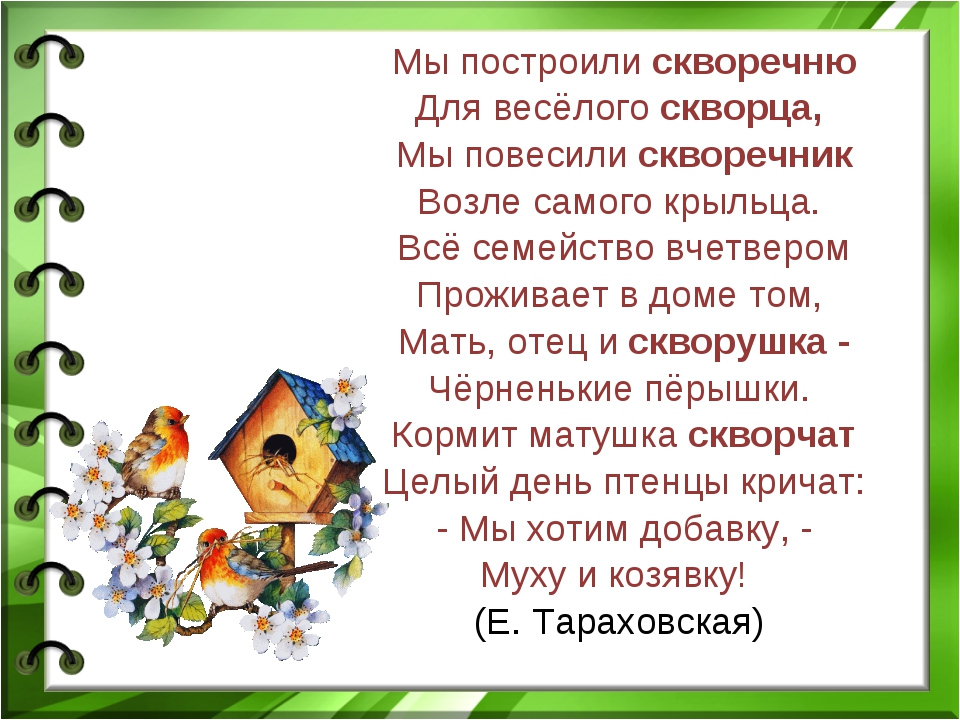 Где повесили скворечник?Сколько птиц в семье скворца?Как ласково назвать скворца?Какого цвета скворцы?Какую еду любят птенцы скворца?Задание 3. Как называется домик скворца? Все ли вы знаете, как он выглядит? Нарисуйте красивый яркий домик для скворца. Присылайте фото рисунков.